Fellside Community Primary SchoolPerson Specification – Class Teacher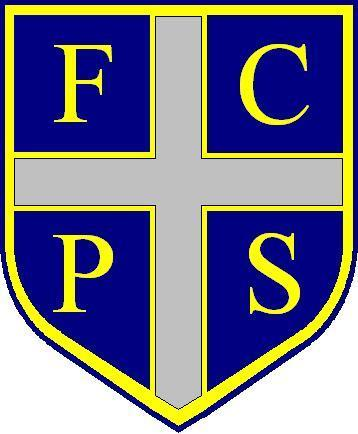 EssentialDesirableEvidenced ViaQualifications/Professional DevelopmentDegree (or equivalent qualification)Qualified Teacher StatusWell-structured supporting letterSupportive references (x2)Recent, relevant Continuous Professional DevelopmentA subject specialism and/or experience of leading a subject areaQualifications checkApplicationReferencesExperienceTeaching expertise in the primary age phaseProven track record as a highly effective, professional practitioner (evidenced in lesson observation reports or outcomes of teaching practice)Evidence of fostering effective working partnerships with children, staff and parentsRecent successful experience of working in Key Stage 2.ApplicationReferencesInterviewSkills/Knowledge and AptitudesA secure working knowledge the National Curriculum from which to plan series of lessons appropriate for the age-range/ability Ability to assess pupil progress accurately against lesson objectives and provide accurate feedback to which leads to future improvements in learningAbility to maintain high standards of behaviour using positive strategies for classroom managementExcellent interpersonal and communication skills at all levels (both oral and written)Excellent organisational and time management skills with an ability to prioritise effectivelyThe ability to use ICT confidentlyA commitment to promoting and safeguarding the welfare of all childrenA commitment to raising the achievement of all children through use of personalised learning A commitment to creating a happy, effective yet challenging learning environment in which all children can flourishKnowledge of end of KS1 standards and assessmentsApplicationReferencesInterviewPersonal Qualities/DispositionA strong passion and drive for raising standards in teaching and learning and for enabling children as enthusiastic and independent learnersA positive, enthusiastic and resilient outlook: thrive on challenge and reflective in own practiceA commitment to equal opportunitiesThe ability to work co-operatively as part of a mutually supportive and professional teamReliable, flexible, self-motivated and committed to the roleExcellent timekeeping and attendance recordWillingness to participate in extra-curricular activities and in the wider life of the school communityApplicationReferencesInterview